Les MUSICIENS  2011 :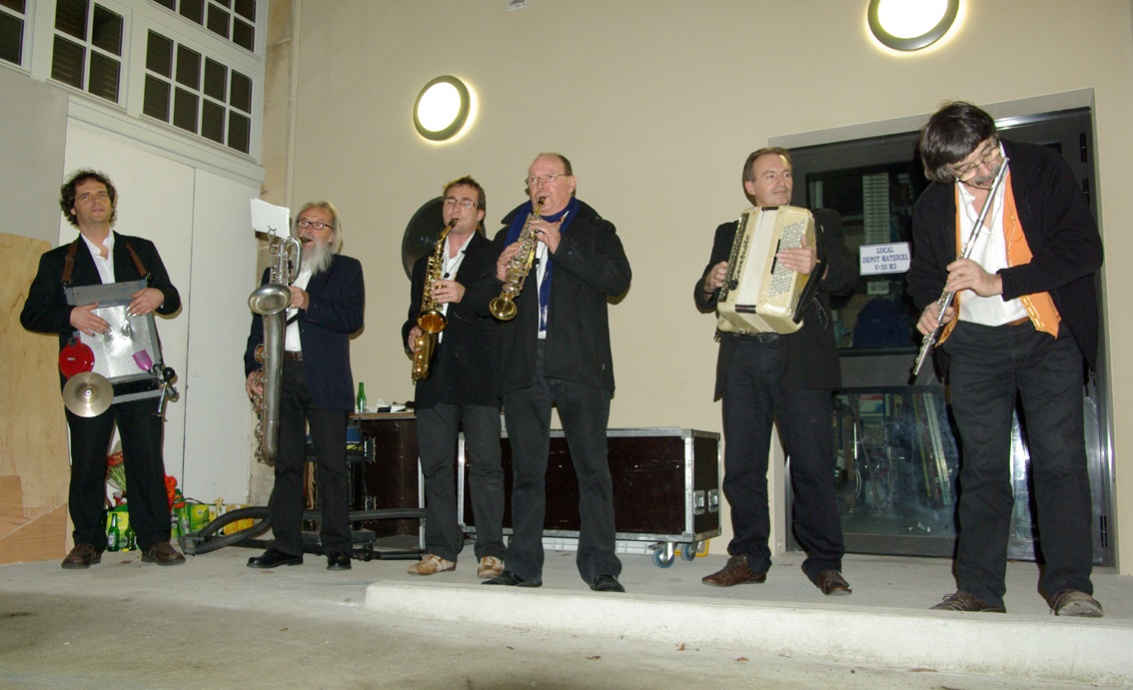                             Fabrice Favriou(Washboard et batterie)-Gérard Favriou(sax Baryton)-                                                          David Cadiou( sax alto et synté)- Guy Banchereau(sax soprano et alto)                                Alain Poyault(accordéon et synté)-Christian Soulard( flûte)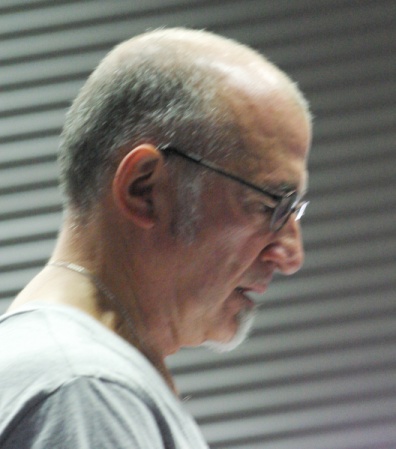 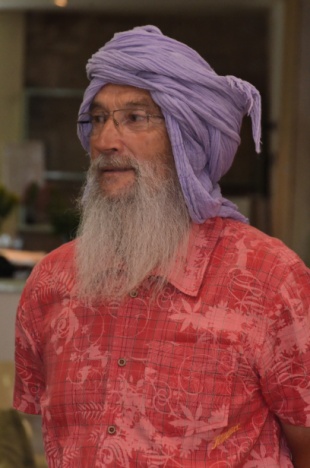 Joël Picard (metteur en scène)                    Gérard Favriou (animateur vocal)